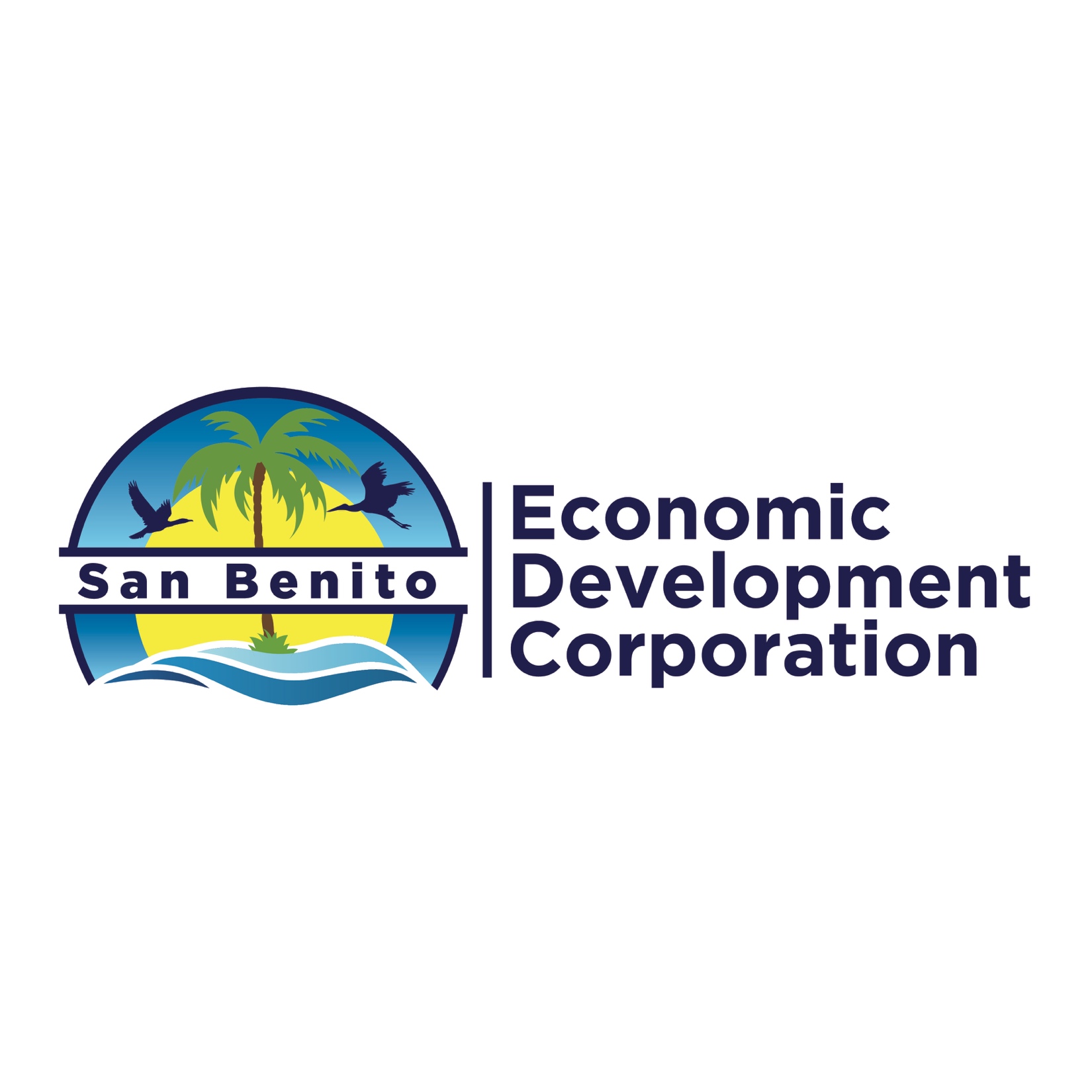 Community Partnership Grant Final ReportOrganization:       Funding Amount:       Community Event/Initiative:       Start Date:        				Completion Date:       Location of Community Event/Initiative:       Please include the following in your report:Narrative report on the Community Event/Initiative;Identify goals and objectives achieved;Financial report – budget as proposed and actual expenditures, with explanations for any variance. If the event includes a charitable component, include the donation made;Samples of printed marketing and outreach materials (SBEDC logo to be included);Screen shots of online Promotions (SBEDC logo to be included);Photographs, slides, videotapes, etc.; &Performance against metrics outlined in applicationPlease submit Final Report no later than 60 days following the completion of the Community Event/Initiative to:By Mail:   	Attention:  Rebeca Castillo, Executive Director                     701 N. Bowie Street, San Benito, TX 78586By Email:  	To: info@sanbenitoedc.usAttention:  Rebeca CastilloSubject Line:  San Benito EDC Community Partnership Grant Final Report                             info@sanbenitoedc.us